Trumpington Pavilion: Booking Form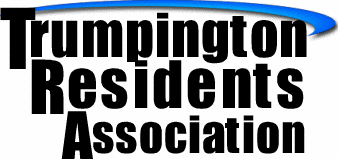 To be completed by the HirerYour name:       ________________________________________________________Organisation:    ________________________________________________________Address:	___________________________________________________________		___________________________________________________________Contact Number: _______________________________________________________Email:	________________________________________________________________Date of Hire: __________________________________________________________Start Time:	________________   Finish Time:  _______________Note: Please include your set up times and pack away times in your bookingPurpose of event: _____________________________________________________________________Do you need assistance with getting furniture out and put away?             Yes        NoIf so, please state: _________________________________________________________________________Approximately how many people will be attending this event?  __________________ If you would like the patio doors and/or rear gate open, please speak to the caretaker when you arrive.Please Note that the hire of the Pavilion does not extend beyond the patio area. If you wish to use the playing fields, you need to apply to the City Council (Open Spaces) for permission.I have read the Terms and Conditions of Hire and the Letting Policy and agree to abide by them.Signed _____________________                             Date _____________________Please send completed form by email or post to: Trumpington Pavilion, Paget Road, Trumpington, Cambridge CB2 9JFChargesWeekday bookingsOrganisations and meetings £15.00 per hour and in addition an opening up/handover fee of £7.50 will be charged for each booking Friday Evenings / Saturday bookings and Party’sOrganisations and meetings £15.00 per hour and in addition an opening up/handover fee of £10.00 will be charged for each bookingSunday bookingsOrganisations and meetings £15.00 per hour and in addition an opening up/handover fee of £15.00 will be charged for each bookingPlease note that no booking is complete without both the booking form and payment in full.All enquiries to: Trumpington Pavilion ManagersTel: 01223 847433Email: pavilion@trumpingtonresidentsassociation.orgTrumpington Pavilion is administered by the Trumpington Residents’ Association. Registered Charity Number 1138271. A Company Limited by Guarantee. Company Number 6729377. Registered in England. Registered Office: Trumpington Pavilion, Paget Road, Trumpington, Cambridge CB2 9JF.